HASHIM 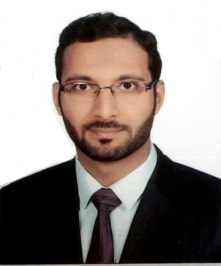 CMA (USA), ACCA (UK), BSc Hons (UK) – 3 Years Big 4 ExperienceHashim.345729@2freemail.com PROFILE SUMMARY:I am a Certified Management Accountant (CMA) from USA and a Chartered Certified Accountant (ACCA) from UK. I am privileged to have 3 years of experience in one of the BIG 4 professional services organization in the world – Ernst and Young Chartered Accountants. I have been assigned to projects in small, medium sized entities as well as multi-national and listed entities. I have gained diversified exposure in both services and manufacturing organizations in different industries such as construction, cement, paint, textile, financial sector, FMCG, NPO’s , media, hotel and pharmaceutical.The diversified exposure has enabled me to gain skills and expertise to transform the processes of organization to meet the corporate objectives.PROFESSIONAL EXPERIENCE: I am currently working at EY Abu Dhabi office on a secondment programme. Secondment is for 3 months from January 2017 till March 2017.TECHNICAL SKILL SET SUMMARY:Preparation of Financial Statements, Management reporting and compliance with reporting requirementsPlanning, budgeting, forecasting and variance analysisDevelopment of policies, processes, procedures and practices related to accounting and finance function that ensure adequate financial controls and integrity of accounting transactions along with compliance with legislation and best industry practices.Thorough understanding of complex accounting and auditing concepts and their applicability to business situationsMaintenance of proper books of accountsManagement of day to day business operations related to accounts receivable, accounts payables, inventory, cost of sales, accruals, prepayments, fixed assets, expenses, leases and financingMonth end closing and financial reporting process including GL account analysis, consolidation and intercompany reconciliation.Use of accounting and auditing software such as SAP, Oracle, Sage, Quick Books, Tally and Microsoft office tools such as Excel, Word and Power point.ROLES AND RESPONSIBILITIES AT EY:Plan and execute audits and special assignments including consolidated financial statements in accordance with IFRS, IASs, ISAs, EY Global Audit Methodology and other statutory requirements.Ensure compliance with internal ( EY Global audit methodology) and external (Company’s laws, IFRS, Labour law, SECP and other) requirementsIdentification of risk matters and communicating to manager / partner, while exercising judgement within agreed parameters. Also providing potential solutions to issues identified.Effective and efficient conduct of engagement in line with agreed budget and time frame by obtaining understanding of the entity from client’s executivesCoordinating with professionals of various fields’ related to legal, tax, and IT for resolution of critical reportable matters.Build and maintain firm client relationships and present a favourable impression of the firm.Identification and understanding of client needs, suggesting potential solutions on technical matters and communicating and agreeing client needs and potential solutions with managers.Coaching, supervising, coordinating, motivating staff and providing feedback for performance appraisals to management. Determination of combined risk assessment of all significant accounts based on the inherent and control risks. Conduct of detailed testing of controls of all significant class of transactions, identifying weaknesses and providing recommendations to management for process improvements.Performing test of details of all sections of financial statements including sales, cost of sales, account receivables, account payable, inventory, fixed assets, cash and bank, expenses, finance cost, payroll, grants, loans, borrowings and other financing facilitiesFinalization of deliverables for executive review including financial statements, analytical reviews, audit strategy memorandum, summary review memorandum, management letter and board of director’s letter.SECTOR WISE CLIENTAGEINTERPERSONAL, COMMUNICATION AND OTHER SKILLS:Good interpersonal as well as communication skills both oral and verbal which is depicted by efficient communication with client and with other team members.Experience in working as a team leader and a team member. I Lead various key audit and agreed upon assignment. We completed all projects at EY with excellent team spirit. Good Research and Analysis skills reflected by providing exceptional services to clients adding value to the business. Outstanding organisational and time management skills. Ability to work under stress and time pressure situations. I completed all audit and agreed upon assignments within given time frame.HONORS AND AWARDS:Promoted as Engagement auditor after just 1 year and 8 months at EY as compared to the normal 2 years period. Appointed at key assignments at EY by the managers. I was appointed at key initial engagement of Five Star Textile as engagement auditor after 1 year and 8 months period at EY.Received excellent ratings (4 out of 5) at performance appraisals conducted at EY Passed all papers of ACCA, FIA in first attempt with brilliant average marks.Received Certificate of Achievement from ACCA on scoring more than 85% marks in 2 papers (Financial reporting and Accountant in Business).Achieved first class honours in Research and Analysis Project submitted to Oxford Brookes University (UK).Received certificates in Spoken English, Computer basic skills from AUSPAK and in Microsoft excel training from Rise School of Business.EXTRA CURRICULAR ACTIVITIES:Participation in seminars / conferences. Recently participated in Lahore Youth to Business forum (Powered by AIESEC) and ACCA Talent gymnasium participation certificate. Playing games like football, table tennis.QUALIFICATION:OTHER PERSONAL DETAILS:Date of Birth: 05 July 1992Nationality: PakistaniERNST AND YOUNG – CHARTERED ACCOUNTANTSAPRIL 2014 – PRESENTDESIGNATION : AUDIT SENIORAbu Dhabi – UAE (Secondment)January 2017 – PresentLahore – PakistanApril 2014 – December 2016SectorClientServices - Financial SectorAtlas Insurance LimitedManufacturing - Paint IndustryKansai Paints Private LimitedManufacturing - FMCGShezan International LimitedManufacturing - Textile IndustryFive Star Textile Private Limited, Ahmad Jamal Textile MillsManufacturing - Cement IndustryNational Cement Factory, Al Ain National Precast TechnologyServices - Media IndustryIndigo Entertainment (Private) LimitedServices - Not for profit organizationSukkur Rural Support OrganizationServices -  Information TechnologyI2c Group (i2C Inc, i2c Pakistan, Innovative Private Limited)Services -  PharmaceuticalAbu Dhabi International Medical ServicesTrading – CommoditiesAl Samadi SweetsManufacturing – FMCGCoca Cola Beverages Pakistan LimitedQualificationInstituteYearGradeCMA (USA)Institute of Management Accountants (USA)2016Marks 80%  AverageACCA (UK)Association of Chartered Certified Accountants (UK)20144 attempts - Certificates of Achievements in F1 and F3BSc (Hons) - Applied Accounting (UK)Oxford Brookes University (UK)2014First Class Honours.